Decatur County Soccer Club 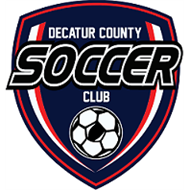 	P.O. Box 152	Greensburg, IN 47240	www.decaturcountysoccer.com2019 DCSC Sponsorship FormName of Sponsor as it appears on jersey: ______________________________________________________Sponsor address ________________________________________________________________________________ Sponsor phone #______________________________ Seasons Sponsoring:       _________  Fall $200          Payment Amount: $___________________       Check or Money order # ____________________Sponsor signature __________________________________________          Date _________________DCSC authorizing signature ___________________________________________________________________Requesting a specific child to sponsor?  If so, please write name of child you are requesting:_____________________________________________________________________________Please make checks out to DCSC.  Please mail checks and forms to:Decatur County Soccer Club, PO Box 152, Greensburg, IN 47240Company Logos can be emailed to: melissayake@yahoo.comDonations to DCSC are tax deductible.  Canceled checks, as well as a copy of this form, may be used as receipts.Thank you so much for your support!!!For any questions, please contact Melissa Yake 812-614-9165 or melissayake@yahoo.com 